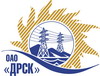 Открытое Акционерное Общество«Дальневосточная распределительная сетевая  компания»ПРОТОКОЛрассмотрения заявок и выбора победителяСпособ и предмет закупки: Открытый электронный запрос предложений на право заключения Договора на поставку:  «Лицензионное ПО Acronis, Zoho, SolarWinds» для ИА, филиалов  ОАО «ДРСК». Закупка проводится согласно ГКПЗ 2014г. раздела  3.1 «УТПиР»  № 1569  на основании указания ОАО «ДРСК» от  18.11.2014 г. № 310.Плановая стоимость закупки: 815 000,00 руб. без НДСФорма голосования членов Закупочной комиссии: очно-заочная.ПРИСУТСТВОВАЛИ: члены постоянно действующей Закупочной комиссии 2-го уровня.ВОПРОСЫ, ВЫНОСИМЫЕ НА РАССМОТРЕНИЕ ЗАКУПОЧНОЙ КОМИССИИ: О признании предложения соответствующим условиям закупки.Об отклонении предложенийО признании открытого запроса предложений несостоявшимсяВОПРОС 1 «О признании предложений соответствующими условиям закупки»ОТМЕТИЛИ:Предложение ЗАО "СофтЛайн Трейд" (119270 РФ, г. Москва, Лужнецкая набережная, д. 2/4, стр.3А, офис 304), признается удовлетворяющим по существу условиям закупки. Предлагается принять данные предложения к дальнейшему рассмотрению.ВОПРОС 2 «Об отклонении предложений»ОТМЕТИЛИ: Предложение ЗАО "Лaнит-Пaртнер" (680011, г. Хабаровск, ул. Запарина, 137), ООО "Битроникс" (690105, Приморский край, г. Владивосток, ул. Давыдова, д. 42а, оф. 50) содержит достаточное для отклонения причину, заключающуюся в несоответствии предложения требованиям Закупочной документации, а именно:  требованиям пункта 4.1.17 Закупочной документации и п. 6 Технического задания – не предоставлены документы, подтверждающие право участника на распространение и передачу третьим лицам неисключительных прав на поставляемое лицензионное программное обеспечение. Предлагается отклонить данные предложения  от дальнейшего рассмотрения.ВОПРОС 3 «О признании открытого запроса предложений несостоявшимся»ОТМЕТИЛИ:Поскольку на открытый запрос предложений «Лицензионное ПО Acronis, Zoho, SolarWinds» для ИА, филиалов  ОАО «ДРСК» после отборочной стадии допущен один участник на основании пункта 5 статьи 447 части первой Гражданского кодекса Российской Федерации предлагается признать открытый запрос предложений по данному лоту несостоявшимся. РЕШИЛИ:Признать предложение ЗАО "СофтЛайн Трейд" (119270 РФ, г. Москва, Лужнецкая набережная, д. 2/4, стр.3А, офис 304) соответствующим условиям закупки.Отклонить предложения Участников ЗАО "Лaнит-Пaртнер" (680011, г. Хабаровск, ул. Запарина, 137), ООО "Битроникс" (690105, Приморский край, г. Владивосток, ул. Давыдова, д. 42а, оф. 50), поскольку выявленное несоответствие является существенным и достаточным для отклонения заявок от дальнейшего участия в Закупочной процедуре.Признать открытый запрос предложений на право заключения договора на поставку «Лицензионное ПО Acronis, Zoho, SolarWinds» для ИА, филиалов  ОАО «ДРСК» как несостоявшийся. Провести повторно на условиях, аналогичных условиям проведения первоначальной закупки№ 660/УИТ-Р               город  Благовещенск.Ответственный секретарь Закупочной комиссии 2 уровня ОАО «ДРСК»____________________О.А. МоторинаТехнический секретарь Закупочной комиссии 2 уровня ОАО «ДРСК»____________________    Т.В. Коротаева